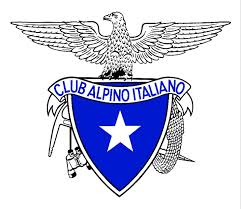 CLUB ALPINO ITALIANO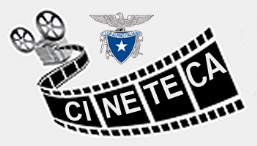 Centro di Cinematografia e CinetecaCorso sulla“Cinematografia di montagna”Località di svolgimento del corso: Rifugio Carrara (Campocecina) alt. 1320 – Alpi ApuanePeriodo: da venerdì 5 ottobre 2018 a domenica 7 ottobre 2018Utenza:  Massimo 30 allievi, fino ad esaurimento postiTermine per iscrizioni: 30 settembre 2018Totale ore: 18PROGRAMMALa Cineteca del Cai e del Museomontagna di Torino, il TrentoFilmFestival , lo IAMF: Il patrimonio filmico della Cineteca del CAI e del Museomontagna di Torino, il CAI e il Trento Film Festival, l’International Alliance For Mountain Festival, l’associazione che unisce i principali festival di montagna del mondoCenni di storia del Cinema e dell’Alpinismo: cenni sulla storia del cinema e dell’alpinismoIl cinema di montagna e il cinema di alpinismo: storia, evoluzione, prospettiveIl linguaggio cinematografico:  il linguaggio  cinematografico; I linguaggi del cinema di montagna; tecniche di ripresa e raccontoElementi di base di tecnica di ripresa (1)(2): elementi di base di tecnica di ripresaTecnologia e innovazione: utilizzo delle nuove tecnologie nella produzione e post-produzione (tecnologia digitale) Organizzazione di eventi: problematiche relative alla programmazione e gestione di eventi cinematografici; strategie di collaborazione con Enti e Associazioni; gestione economica delle iniziative; budget, costi e benefici; la sponsorizzazione delle attività culturali; Il diritto d’autore e la SIAE. Centro di Cinematografia e Cineteca del CAINOTIZIE SUL RIFUGIO CARRARA – ALPI APUANESituato in località Campocecina (provincia di Carrara) a 1320 metri s.l.m.Facilmente raggiungibile uscendo al Casello Autostradale (A12) di Carrara in circa 45 minuti, di cui 10 in percorso urbano e 35 su strada provinciale e comunale di montagna asfaltate.Il Casello di Carrara è raggiungibile da Parma (autostrada della Cisa - 1 ora circa), da Genova, da Livorno o da Firenze via Lucca.Posti letto: 45 circaIlluminazione: elettrica da reteAcqua: internaServizi igienici: interni, doccia, acqua caldaDa dove si lascia l’ auto si percorre a piedi una strada sterrata in pendenza e in 10 minuti si raggiunge il rifugio.P.S.:- Se utile o necessario per persone con problemi motori o per il trasporto di attrezzature si può utilizzare il fuoristrada del gestore.- chi lo desiderasse potrà raggiungere il rifugio anche nel tardo pomeriggio/sera di giovedì 4 ottobreISCRIZIONIQuota di iscrizione: € 20,00 da versare all’atto dell’iscrizione sul c/c del CAI -Sede Centrale- presso la Banca Popolare di Sondrio, Ag. 21 Milano, con IBAN: IT48W0569601620000000200X27 con causale: “Iscrizione al Corso sulla Cinematografia di Montagna”Pensione completa da venerdì 5 a domenica 7: € 100,00 da versare direttamente al Rifugio al termine del CorsoSono escluse le bevande, gli extra e l’eventuale mezza pensione per chi arriva giovedìPer iscrizioni:- Scrivere a: cineteca@cai.it o ccc@cai.it- Telefonare a 02/205723213 (Cineteca) o 335/5720836 (Presidente CCC)Per notizie sul Rifugio e suo accesso:Michele Ambrogi: 347/6288272 – immaginecoscienza@gmail.comdataorariodocenteore05/10/201810.30Presentazione corsoRenato Veronesi111-12La Cineteca del CAI e del Museomontagna di Torino, Il TrentoFilmFestival, lo IAMF (Inernational Alliance Mountain Festival)Renato VeronesiAldo AudisioMarco Ribetti112-13Cenni di storia del Cinema e dell’AlpinismoRoberto MantovaniMarco Albino Ferrari113-15Pausa pranzo15-17Il cinema di montagna, con proiezioniIl cinema di alpinismo, con proiezioniMarco RibettiRoberto Mantovani217-19Il linguaggio cinematograficoMarco OnganiaAntonio Massena219.45Cena21-22Visione filmAntonio MassenaMarco Albino Ferrari106/10/20188-8.30Colazione9-11Elementi di base di tecnica di ripresa (1)Marco Ongania211-13Elementi di base di tecnica di ripresa (2)Marco Ongania213-15Pausa pranzo15-17Tecnologia e innovazioneNicoletta Favron217-19Organizzazione di eventiAntonio MassenaAngelo Schena219.45Cena21-22Visione filmAntonio MassenaMarco Albino Ferrari107/10/20188-8.30Colazione9-10ConclusioniAngelo Schena110.30Partenza